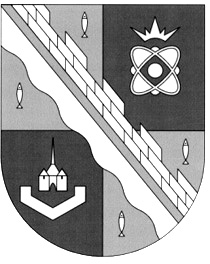                            администрация МУНИЦИПАЛЬНОГО ОБРАЗОВАНИЯ                                             СОСНОВОБОРСКИЙ ГОРОДСКОЙ ОКРУГ  ЛЕНИНГРАДСКОЙ ОБЛАСТИ                             постановление                                                        от 28/10/2021 № 2215О внесении изменений в постановление администрации Сосновоборского городского округа от 05.10.2021 № 2057 «Об утверждении  перечня главных администраторовдоходов и перечня главных администраторов источниковфинансирования дефицита бюджета Сосновоборскогогородского округа»В соответствии с пунктом 3.1, абзацем четвертым пункта 3.2 статьи 160.1, пунктом 3, абзацем четвертым пункта 4 статьи 160.2 Бюджетного Кодекса Российской Федерации, администрация Сосновоборского городского округа п о с т а н о в л я е т: 1. Внести изменения в постановление администрации Сосновоборского городского округа от 05.10.2021 № 2057 «Об утверждении  перечня главных администраторов доходов и перечня главных администраторов источников финансирования дефицита бюджета Сосновоборского городского округа»:Дополнить перечень главных администраторов доходов бюджета Сосновоборского городского округа (приложение 1 к постановлению администрации Сосновоборского городского округа от 05.10.2021  № 2057) следующей строкой:1.2. Дополнить перечень главных администраторов источников финансирования дефицита бюджета Сосновоборского городского округа  (приложение 2 к постановлению администрации Сосновоборского городского округа от 05.10.2021  № 2057) следующими строками:3. Отделу по связям с общественностью (пресс-центр) комитета по общественной безопасности и информации (Бастина Е.А.) разместить настоящее постановление на официальном сайте Сосновоборского городского округа.4. Общему отделу администрации (Смолкина М.С.) обнародовать настоящее постановление на электронном сайте городской газеты "Маяк".5. Настоящее постановление вступает в силу со дня официального обнародования и применяется к правоотношениям, возникающим при составлении и исполнении бюджета Сосновоборского городского округа, начиная с бюджета на 2022 год и на плановый период 2023 и 2024 годов.6. Контроль за исполнением настоящего постановления возложить на председателя комитета финансов Сосновоборского городского округа Попову Т.Р.Глава Сосновоборского городского округа		                                        М.В. ВоронковИсп. Смольянинова Светлана СергеевнаТел. (881369)2-35-93(Комитет финансов СГО), ЯЕСОГЛАСОВАНО:Председатель комитета финансов______________ Т.Р.Попова27.10.2021 г.Начальник общего отдела администрации______________ М.С. Смолкина27.10.2021 г.Главный специалист, юрисконсультюридического отдела администрации______________ Н.Т. Сулейманова27.10.2021 г.Рассылка:заместители главы, общ.отдел., Совет депутатов, , КСП, КФ, КУМИ, КО, ЦБ адм., юр.отдел, Пресс-центр Код глав-ногоадми-нист-раторадоходов бюджетаНаименование главного администратора доходов бюджетаКод вида (подвида) доходов бюджетаНаименование кода вида (подвида) доходов бюджета133Управление делами правительства Ленинградской области1 16 01 14 3 01 9 000 140Административные штрафы, установленные Главой 14 Кодекса Российской Федерации об административных правонарушениях, за административные правонарушения в области предпринимательской деятельности и деятельности саморегулируемых организаций, налагаемые мировыми судьями, комиссиями по делам несовершеннолетних и защите их правКод глав-ногоадми-нист-ратораисточников финансирования дефицита бюджетаНаименование главного администратора источников финансирования дефицита бюджетаКод группы, подгруппы, статьи и вида источника финансирования дефицита бюджетаНаименование кода группы, подгруппы, статьи и вида источника финансирования дефицита бюджета012Комитет финансов Сосновоборского городского округа  01 02 00 00 04 0000 710Привлечение городскими округами кредитов от кредитных организаций в валюте Российской Федерации012Комитет финансов Сосновоборского городского округа  01 02 00 00 04 0000 810Погашение городскими округами кредитов от кредитных организаций в валюте Российской Федерации